                                                                                                                      					     УТВЕРЖДЕНОприказом директораМОУ СОШ №7 имени  адмирала Ф.Ф.Ушакова                                                                                                              						от 16.05.2016 г. №163/01-10План мероприятий по реализации Концепции математического образования в МОУ СШ №7имени адмирала Ф.Ф.УшаковаНачальное общее образованиеНормативно-правовая базаНормативно-правовая базаНормативно-правовая базаНормативно-правовая базаФедеральные документыКонцепция развития математического образования в Российской Федерации (Распоряжение Правительства РФ от 24.12.2013 г. № 2506-р)Федеральный государственный образовательный стандарт начального общего образования (Приказ Министерства образования и науки РФ от 6 октября 2009 г. N 373 «Об утверждении и введении в действие федерального государственного образовательного стандарта начального общего образования»)Приказ Минобрнауки РФ от 03.04.2014 г. № 265 «Об утверждении плана мероприятий Министерства образования и науки РФ по реализации Концепции развития математического образования в Российской Федерации, утвержденной распоряжением Правительства РФ от 24 декабря 2013 г. № 2506-р» Региональные документы План мероприятий по реализации в Ярославской области Концепции развития математического образования в Российской Федерации на 2015-2020 годыПостановление Правительства Ярославской области от 01.09.2015 г. № 970-п Об утверждении Плана мероприятий по реализации в Ярославской области Концепции развития математического образования в Российской Федерации на 2015-2020 год. Муниципальные документы План мероприятий по реализации Концепции развития математического образования в Тутаевскм муниципальном районе Ярославской области на 2015-2020 годыФедеральные документыКонцепция развития математического образования в Российской Федерации (Распоряжение Правительства РФ от 24.12.2013 г. № 2506-р)Федеральный государственный образовательный стандарт начального общего образования (Приказ Министерства образования и науки РФ от 6 октября 2009 г. N 373 «Об утверждении и введении в действие федерального государственного образовательного стандарта начального общего образования»)Приказ Минобрнауки РФ от 03.04.2014 г. № 265 «Об утверждении плана мероприятий Министерства образования и науки РФ по реализации Концепции развития математического образования в Российской Федерации, утвержденной распоряжением Правительства РФ от 24 декабря 2013 г. № 2506-р» Региональные документы План мероприятий по реализации в Ярославской области Концепции развития математического образования в Российской Федерации на 2015-2020 годыПостановление Правительства Ярославской области от 01.09.2015 г. № 970-п Об утверждении Плана мероприятий по реализации в Ярославской области Концепции развития математического образования в Российской Федерации на 2015-2020 год. Муниципальные документы План мероприятий по реализации Концепции развития математического образования в Тутаевскм муниципальном районе Ярославской области на 2015-2020 годыФедеральные документыКонцепция развития математического образования в Российской Федерации (Распоряжение Правительства РФ от 24.12.2013 г. № 2506-р)Федеральный государственный образовательный стандарт начального общего образования (Приказ Министерства образования и науки РФ от 6 октября 2009 г. N 373 «Об утверждении и введении в действие федерального государственного образовательного стандарта начального общего образования»)Приказ Минобрнауки РФ от 03.04.2014 г. № 265 «Об утверждении плана мероприятий Министерства образования и науки РФ по реализации Концепции развития математического образования в Российской Федерации, утвержденной распоряжением Правительства РФ от 24 декабря 2013 г. № 2506-р» Региональные документы План мероприятий по реализации в Ярославской области Концепции развития математического образования в Российской Федерации на 2015-2020 годыПостановление Правительства Ярославской области от 01.09.2015 г. № 970-п Об утверждении Плана мероприятий по реализации в Ярославской области Концепции развития математического образования в Российской Федерации на 2015-2020 год. Муниципальные документы План мероприятий по реализации Концепции развития математического образования в Тутаевскм муниципальном районе Ярославской области на 2015-2020 годыФедеральные документыКонцепция развития математического образования в Российской Федерации (Распоряжение Правительства РФ от 24.12.2013 г. № 2506-р)Федеральный государственный образовательный стандарт начального общего образования (Приказ Министерства образования и науки РФ от 6 октября 2009 г. N 373 «Об утверждении и введении в действие федерального государственного образовательного стандарта начального общего образования»)Приказ Минобрнауки РФ от 03.04.2014 г. № 265 «Об утверждении плана мероприятий Министерства образования и науки РФ по реализации Концепции развития математического образования в Российской Федерации, утвержденной распоряжением Правительства РФ от 24 декабря 2013 г. № 2506-р» Региональные документы План мероприятий по реализации в Ярославской области Концепции развития математического образования в Российской Федерации на 2015-2020 годыПостановление Правительства Ярославской области от 01.09.2015 г. № 970-п Об утверждении Плана мероприятий по реализации в Ярославской области Концепции развития математического образования в Российской Федерации на 2015-2020 год. Муниципальные документы План мероприятий по реализации Концепции развития математического образования в Тутаевскм муниципальном районе Ярославской области на 2015-2020 годы№ п/пМероприятияОтветственныеСроки реализацииI. Организационные мероприятияI. Организационные мероприятияI. Организационные мероприятияI. Организационные мероприятия1Изучение нормативно-правовых документов по реализации КонцепцииЗам. директора по УВРРуководитель ШМОАпрель-май  2016 г. 2Разработка и утверждение плана работы по реализации КонцепцииЗам. директора по УВРРуководитель ШМОАпрель-май  2016 г. II. Работа психологической службыII. Работа психологической службыII. Работа психологической службыII. Работа психологической службы1Проведение диагностик  по выявлению мотивации и интереса к предмету ПсихологСентябрь 2016 г., май 2017 г.III. Общесистемные мероприятияIII. Общесистемные мероприятияIII. Общесистемные мероприятияIII. Общесистемные мероприятия1Подготовка и организация участия обучающихся во Всероссийской олимпиаде школьников по математике http://sch7tut.edu.yar.ru/gordost_shkoli__konkursi_comma__olimp_42/olimpiadi.html 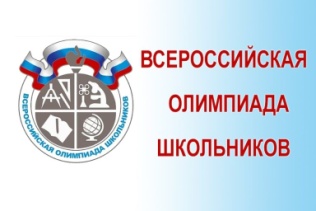 Руководитель ШМО,учителя 4-х классов Октябрь 2016 г.2Организация участия обучающихся в конкурсах  и олимпиадах электронной школы «Знаника»   http://znanika.ru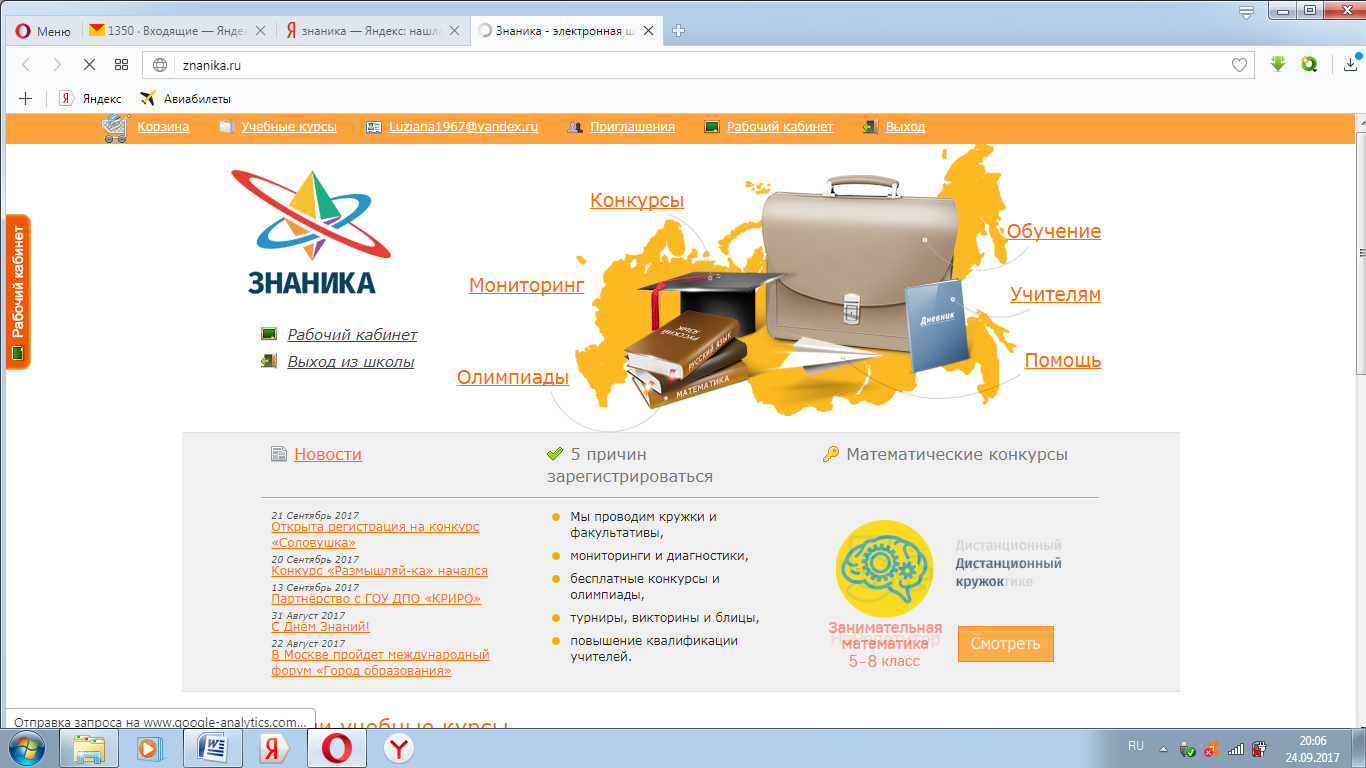 КонкурсыРазмышляй-ка;Успевай-ка;                              Изучай-ка;Успевай-ка;                             Решай-каОлимпиадыВолшебный сундучок;Золотой ключик;Карта сокровищЗаместитель директора по МРРуководитель ШМО,Учителя начальных классов2016-2020 г. г.33Организация участия обучающихся в дистанционных олимпиадах и конкурсах по математике:Международный дистанционный образовательный конкурс «Олимпис»   https://www.olimpis.ru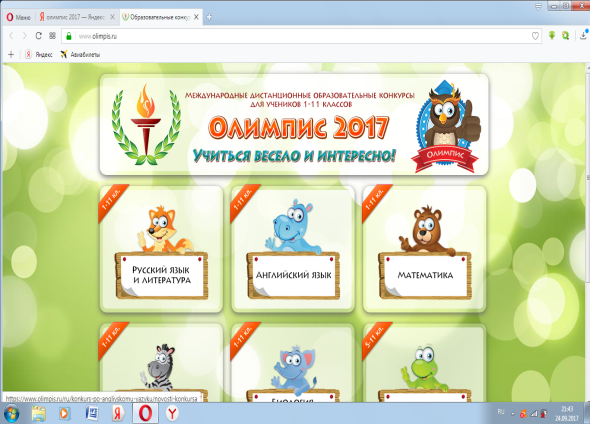 Заместитель директора по МРРуководитель ШМОУчителя начальных классов2016-2020 г. г.44Организация работы обучающихся  и педагогов на образовательной онлайн-платформе Учи.ру  https://uchi.ru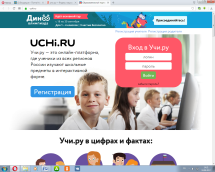 Онлайн-олимпиада по математике «Плюс»;Математическая игра «Счёт на лету»;Межпредметная Дино-олимпиада;Вебинары для учителейУчителя начальных классов2016-2020 г. г.55Организация участия обучающихся в международном математическом конкурсе-игре «Кенгуру-математика для всех» http://mathkang.ru   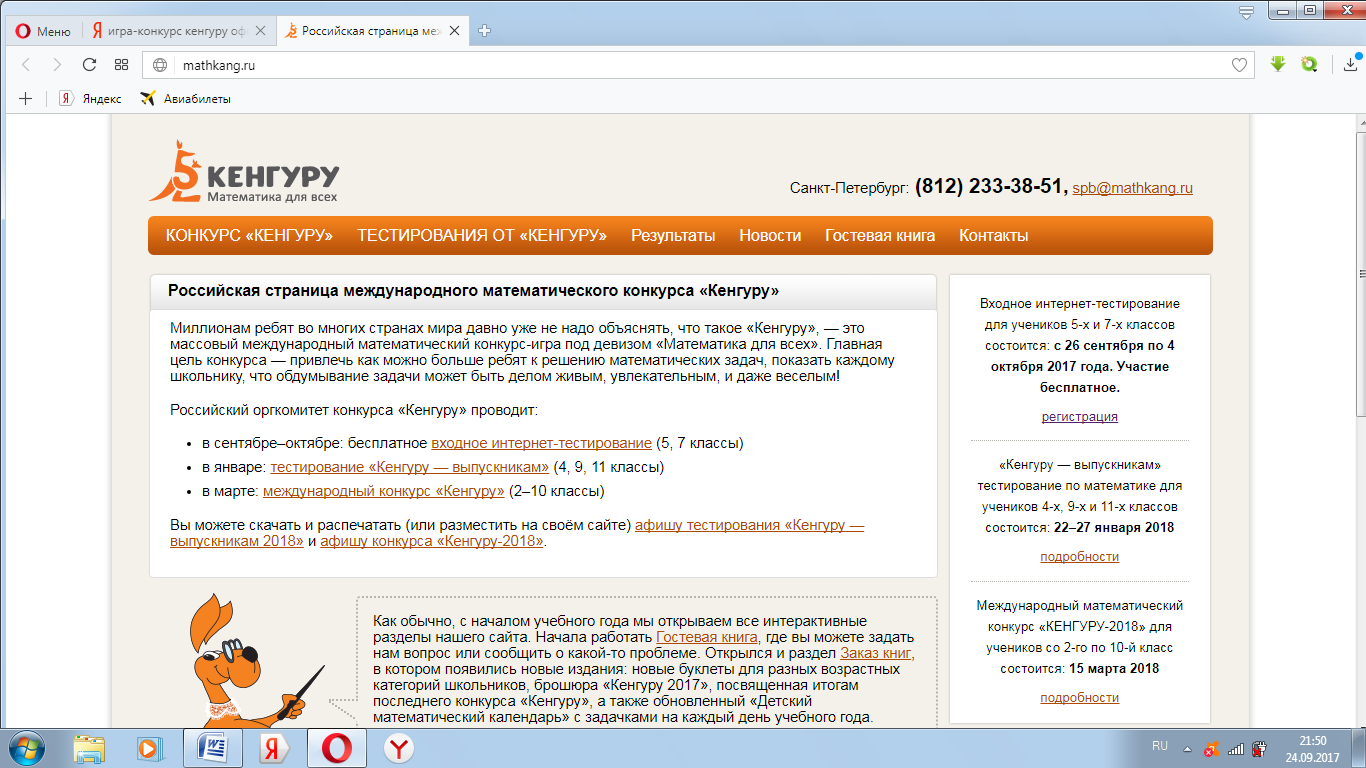 Заместитель директора по МРРуководитель ШМОУчителя начальных классовВ течение 2016 -2017 уч. г.66Участие в школьной  предметной неделе по математике Руководитель ШМО естественно-математического циклаУчителя начальных классовПо графику77Проведение открытых уроков математики в рамках  Дня открытых дверейУчителя начальных классовПо плану школыIV. Кадровое обеспечениеIV. Кадровое обеспечениеIV. Кадровое обеспечениеIV. Кадровое обеспечение11Организация повышения квалификации учителей начальных классов  с использованием различных форм (курсы повышения квалификации, учебные и методические семинары)Администрация В течение 2016 -2017 уч. г.22Проведение заседаний ШМО по вопросам реализации Концепции развития математического образованияЗам. директора по УВР руководитель ШМО В течение 2016 -2017 уч. г.33Изучение и распространение опыта работы учителей начальных классов Зам. директора по УВР руководитель ШМО В течение 2016 -2017 уч. г.44Анализ результатов ВПР по математике  в 4 классах, формирование предложений по совершенствованию математического образования в следующем учебном  годуhttps://4vpr.ru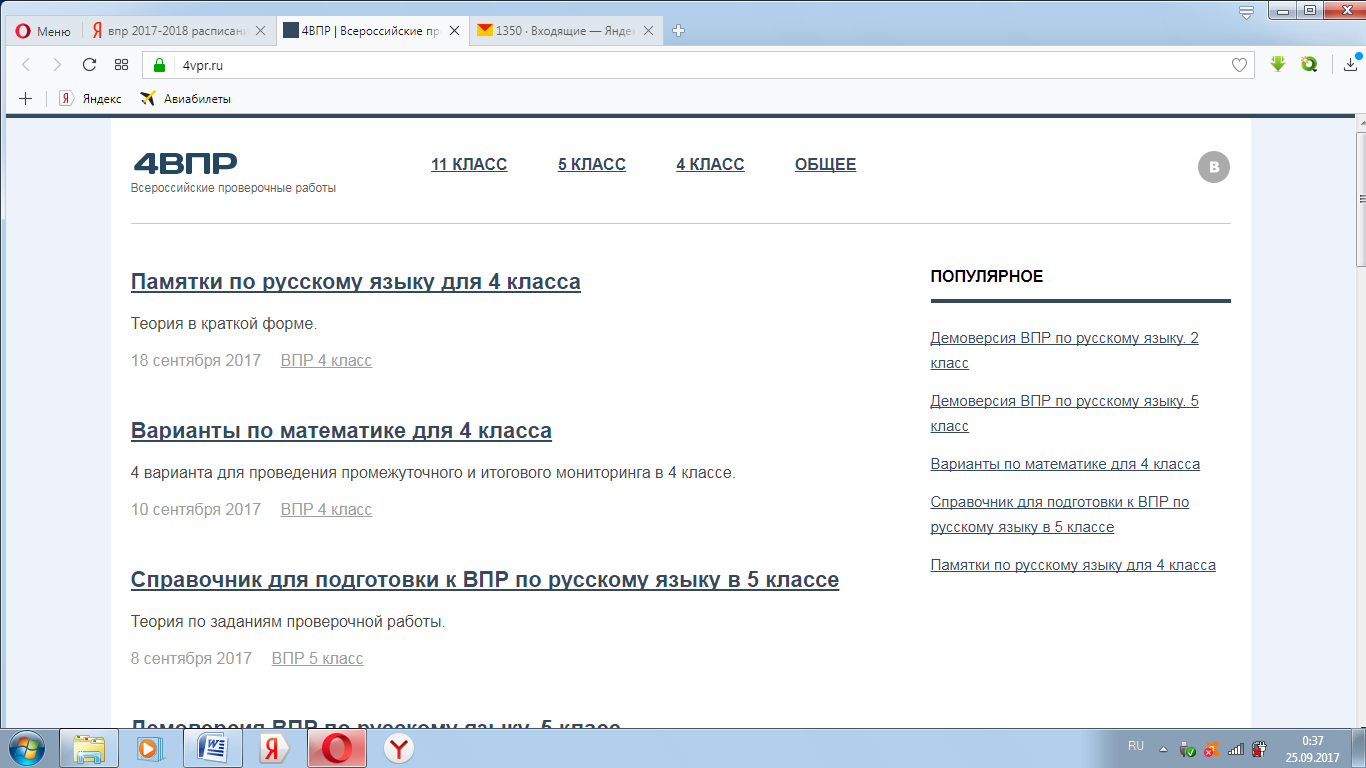 Зам. директора по УВР, руководитель ШМО, учителя математикиМай 2017 г.V. Информационно-методическое обеспечениеV. Информационно-методическое обеспечениеV. Информационно-методическое обеспечениеV. Информационно-методическое обеспечение11Создание тематического раздела по вопросам реализации Концепции на официальном сайте школыЗам. директора по МРСентябрь-октябрь 2016 г.22Организация внеурочной деятельности математической направленности (по развитию логического мышления. Математических способностей и пр.)Юные  умники и умницыМатематика-заниматикаЗам. директора по ВР, руководитель ШМО2016-2020  г.г.VI. Работа библиотекиVI. Работа библиотекиVI. Работа библиотекиVI. Работа библиотеки11Проведение обзоров дополнительных образовательных конкурсов, олимпиад по математическому образованиюЗав. библиотекой2016-2020 г.г.VII. Работа с родителямиVII. Работа с родителямиVII. Работа с родителямиVII. Работа с родителями11Информирование родителей и изучение их запросов  по реализации мероприятий в рамках «Концепции математического образования в начальной школе»Учителя начальных классов2016 -2020  г. г.